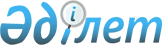 Об установлении карантина
					
			Утративший силу
			
			
		
					Решение акима села Спиридоновка Егиндыкольского района Акмолинской области от 28 сентября 2020 года № 09. Зарегистрировано Департаментом юстиции Акмолинской области 28 сентября 2020 года № 8043. Утратило силу решением акима села Спиридоновка Егиндыкольского района Акмолинской области от 19 ноября 2020 года № 12
      Сноска. Утратило силу решением акима села Спиридоновка Егиндыкольского района Акмолинской области от 19.11.2020 № 12 (вводится в действие со дня официального опубликования).
      В соответствии с подпунктом 7) статьи 10-1 Закона Республики Казахстан от 10 июля 2002 года "О ветеринарии", по представлению исполняющего обязанности главного государственного ветеринарно-санитарного инспектора Егиндыкольского района от 24 сентября 2020 года № 625, аким села Спиридоновка РЕШИЛ:
      1. Установить карантин на территории села Спиридоновка Егиндыкольского района в связи с возникновением болезни грипп птиц.
      2. Контроль за исполнением настоящего решения оставляю за собой.
      3. Настоящее решение вступает в силу со дня государственной регистрации в Департаменте юстиции Акмолинской области и вводится в действие со дня официального опубликования.
					© 2012. РГП на ПХВ «Институт законодательства и правовой информации Республики Казахстан» Министерства юстиции Республики Казахстан
				
      Аким села Спиридоновка

С.Асилов
